SPANISH VERSIONOMB No.: 1219-0014Collection Instrument: Hazardous Condition ComplaintExpiration: 1/31/2020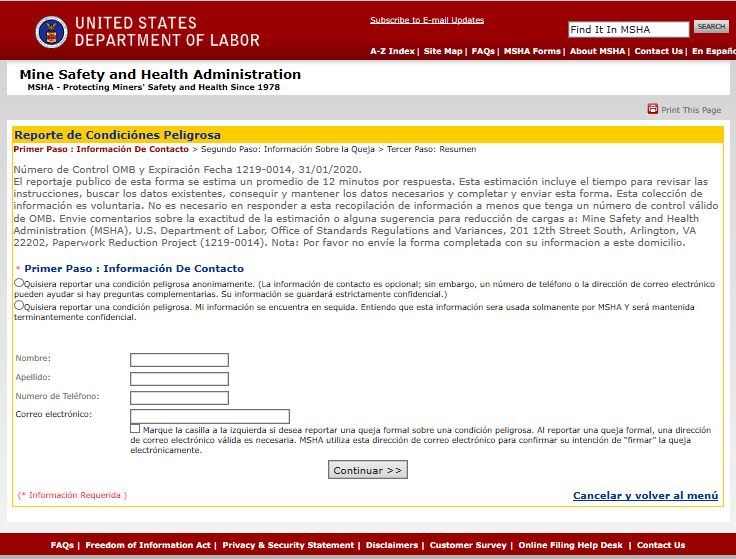 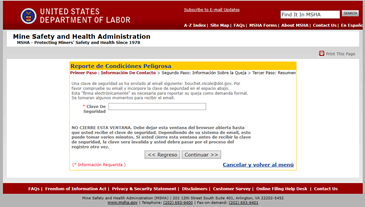 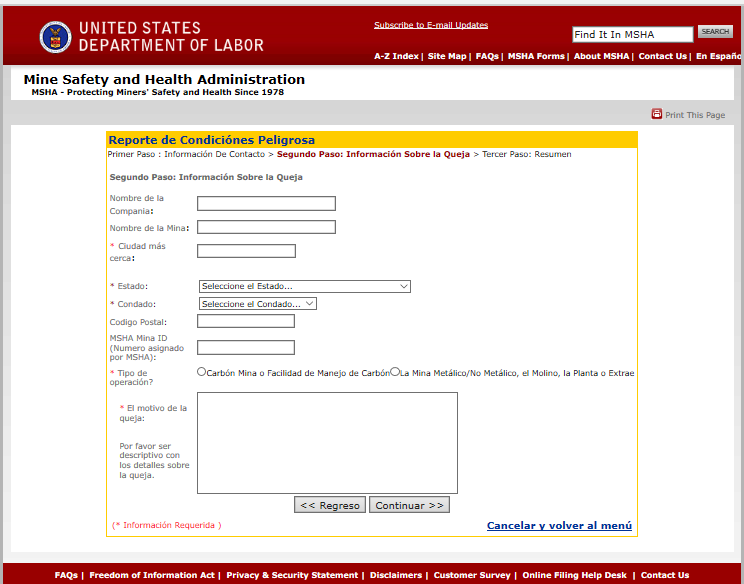 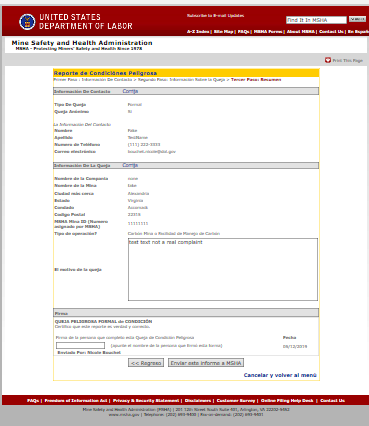 